Franklin High School2023 Fall Sports Tryout Resource Packet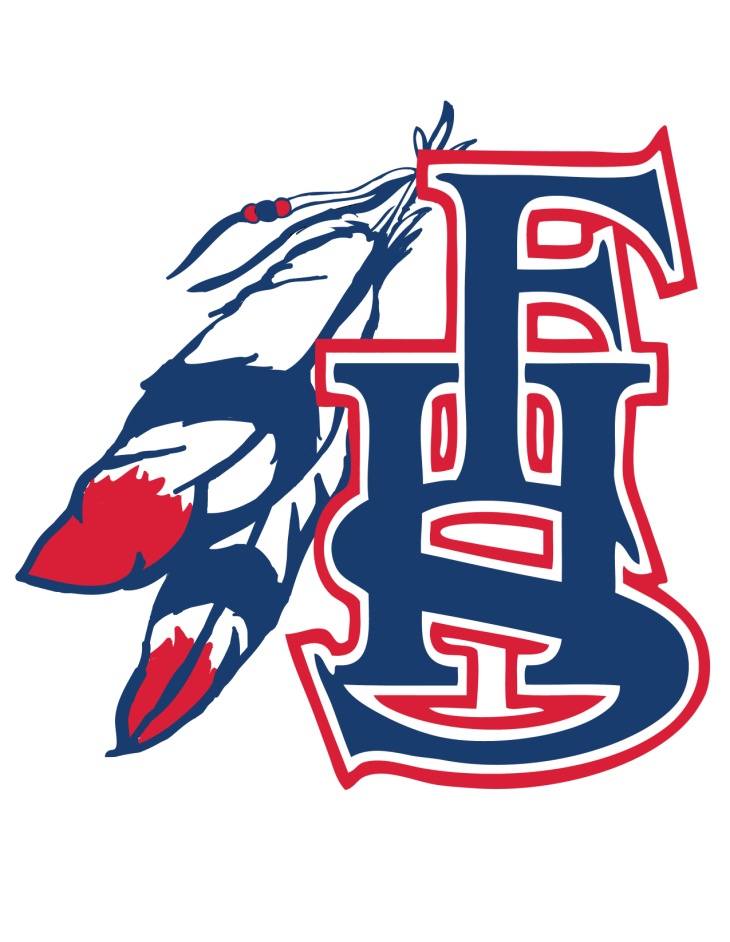 Please review this packet for all information regarding Fall Sports Tryouts for the 2023 fall season.Franklin Athletics2023 Fall Sports RegistrationRegistration for all sports will open on June 5th. Registration deadline for all sports except Allied Soccer is August 4th.   All registrations must be completed and submitted electronically. Once the registration deadline ends for your sport, the site will not allow you to register. Once the online registration is completed properly, the student or parent will receive a confirmation from the online registration site. In addition to the online registration, a pre-participation physical must be completed with a doctor’s stamp and turned in to the athletic director prior to the registration deadline. Over the summer, physicals may be turned into the main office during office hours. There will be a box labeled “Completed Physicals” located on the counter of the main office.2023 Fall Sports TryoutsTryouts start for football, boys soccer and cross country on Wednesday, August 9th. Tryouts for all other FALL SPORTS except Allied Soccer will start on Monday, August 14th.   Tryouts for Allied Soccer will start on September 11th. Cuts will begin after the third day of tryouts. Depending on the number trying out for a sport there may be more than one cut. ATHLETES MUST HAVE COMPLETED THE ONLINE REGISTRATION PROCESS, TURNED IN A PHYSICAL, AND ATTEND TRYOUTS IN ORDER TO BE CONSIDERED FOR A TEAM. IF AN ATHLETE MISSES A DAY OR MORE OF TRYOUTS, IT WILL NEGATIVELY IMPACT THEIR CHANCES OF MAKING THE TEAM.  Electronic RegistrationWe are now ONLY using an online registration system, www.FormReleaf.com.  This is a secure registration platform that provides you with an easy, user-friendly way to register for our programs, and helps us to be more administratively efficient and environmentally responsible. To register, please go to www.formreleaf.com. Create a login account and search for Franklin High School. Required Electronic Sign-offsThe following policies must be read and signed-off electronically by you and your child through Form Releaf:Parent Permission – Insurance information must be on the form (provider & policy #)Parent/Student Concussion Awareness FormPre-Participation Head Injury/Concussion FormSudden Cardiac Arrest FormParent/Student COVID-19 Awareness Participation Acknowledgement Pre-Participation Physical Form must be turned in to the Main OfficeThe only hard copy form that will be accepted from this point on is the Pre-participation Physical Evaluation / Health History/COVID FormThis form can be found at the Franklin athletics page.Please note that physical forms are only good for 14 months from the date of the physical. Parents – please make a copy for your records.All forms should have the date of the exam clearly listed.State if your child is cleared to participate in sports/ contact.Have the doctor’s or nurse practitioner’s signature and stamp from doctor’s office.Academic Eligibility PolicyThe State of Maryland passed legislation that a recommendation for a 2.0 Grade Point Average is put in place for all student athletes to participate in interscholastic sports. To meet the State of Maryland’s recommendation, the Baltimore County Public Schools Office of Athletics has implemented the following Athletic Academic Eligibility Policy.Must maintain a 2.0 GPA or higherNo more than one failing, incomplete, or medical grade in the marking period prior to the start of the season of participation.First, second, third, and fourth grading period will be used for determining scholastic eligibility for winter, spring, and fall.This regulation does not apply to incoming 9th grade students for fall eligibility. Any student who is entering the 9th grade from a middle school will be exempt from the Academic Eligibility Policy until the release of the 1st quarter report cards. At this time, all academic requirements must be met.Chain of CommandIf an issue arises, and you feel the need to voice your concern, we ask that you follow the chain of command:Talk to your child first, they may know more than you think.Make an appointment to talk with the coach. Approaching a coach before or after practice or a game is not appropriate.If your issues are still not resolved, contact the Athletic Director, Jim Book jbook@bcps.org or 443-809-1126.Expectations for Student & ParentParticipating on an athletic team is a privilege, not a right.You are a student-athlete, the student part comes first.Remember that you (student & parents) represent Franklin High School; please be mindful of this, especially when using social media.Sportsmanship is highly regarded at Franklin.Please visit the MPSSAA Respect the game handbook by going to http://www.mpssaa.org/assets/respectthegame/RTG%20Book%201.pdf  School Athletic WebsiteAll parents and students should register for email and text alerts at fhsathletics.digitalsports.com. This is our first line of communication. We will send out game scores, game cancelations, upcoming events, fundraisers, and much more. Don't miss out.For additional questions, please contact Athletic Director, Jim Book at jbook@bcps.org or by phone at 410-887-1126.                             Fall Coaches Summer Contact InformationJim BookAthletic Director Office phone: 443-809-1126 email: jbook@bcps.org FootballCoach Anthony Burgosaburgos@bcps.orgGirls SoccerMichael TorresMctorres1319@gmail.comBoys SoccerEbbert ValerEbvaler1@hotmail.comField HockeyKristina Skinnerkskinner@bcps.orgVolleyballCoach Denikwa Jamesdjames@bcps.org Cross CountryCoach Paul Hannsen; Bret Tortoleropaulhannsen@gmail.com Boys/Girls GolfShelby Creamerscreamer@bcps.orgBadmintonBrad Allenballen6@bcps.org           CheerleadingErica Harnedeharned@bcps.orgAllied SoccerJosh FoorHoguejfoorhogue@bcps.orgFall Sports 2023 Frequently Asked QuestionsQ – 	When do tryouts for Fall Sports begin?A- 	August 9, 2023 – Football, Cross Country, Boys Soccer August 14, 2023 – Badminton, Cheerleading,  Girls Soccer, Field Hockey, Golf, VolleyballSeptember 11, 2023 – Allied Soccer                            	Q-	How do I know if I am eligible to tryout?      Please reference academic eligibility policy above.Q-	Do I have to be at tryouts to play a fall sport?A -	Absolutely – all athletes are expected to be at tryouts starting on the date listed for each              sport. For teams that make cuts, missing one or more days of tryouts MAY cause you to be              cut from the team.Q -	How do I get information throughout the summer?A- 	All parents should become familiar with the school website and sign up for email alerts immediately. You will then receive updates throughout the summer regarding tryout schedules and any changes.Q – 	When and what paperwork is due in order to be able to tryout?A-	Registration is online at www.formreleaf.com. And must be completed by August 4th.  In addition, a Pre-Participation Physical must be turned in to the Athletic Director prior to 3 PM on August 4hd.Q-	Where do I get and turn Pre-Participation Physical?A -	 A Pre-Participation Physical is attached to this packet and can be found on the athletics page on school website. Parent and athlete should complete the “History” page and the Doctor should complete the “Physical” page. Both pages may be turned into the main office during summer hours 7:30 am -3:00 pm. There will be a box labeled “Completed Sports Physicals”. They can also be mailed directly to:Jim BookFranklin High School12000 Reisterstown Rd.Reisterstown, Maryland 21136All Forms must be received by August 4th at 3:00 PMQ-	We do not have health insurance, can my child still play?A- 	Yes.  However, you must purchase school insurance prior to tryouts.  You can contact the Athletic Director and he will help with this process.  Rates are very reasonable.Q-     	How do I contact a specific sports coach?    	See the Fall Sports Summer Contact sheet included in this packet. If you have any questions, please contact Athletic Director Jim Book.Office Phone:  443-809-1126   email: jbook@bcps.orgFranklin High School Fall Sports 2023First Day Tryout Dates and TimesWednesday August 9th-11th Football: 		6:30 AM – 8:30 AM – Turf FieldBoys Soccer		4:00 PM – 6:00 PM – Turf FieldCross Country:	9:00 AM – 11:00 AM –Tennis CourtsMonday August 14th-18th Badminton:		8:00 AM – 10:00 AM – GymnasiumBoys Soccer:		4:00 PM - 6:00 PM – Turf FieldBoys Golf:		3:30 PM – 5:30 PM – Diamond Ridge Golf CourseGirls Golf		3:30 PM – 5:30 PM – Diamond Ridge Golf CourseField Hockey		2:00PM -4:00 PM – Turf FieldGirls Soccer		9:00AM -11:00 AM – Turf FieldVolleyball		10:00 AM – 12:00 PM  GymnasiumCheerleading		12:00 PM --2:00  PM – GymnasiumSign up for email alerts at https://fhsathletics.digitalsports.com/